Межрегиональная благотворительная общественная организация содействия в реализации социальных программ в области медицины и здравоохранения «Возрождение»Межрегиональная благотворительная общественная организация содействия в реализации социальных программ в области медицины и здравоохранения «Возрождение» — это созданное в конце 2007 года объединение волонтеров и родителей, чьи дети страдают ревматическими болезнями.На сегодняшний день ревматические болезни — одна из основных причин развития детской инвалидности. А потому мы делаем всё возможное, чтобы общественность и власти страны обратились лицом к проблемам, стоящим перед больными детьми и их родителями.Общественную организацию «Возрождение» беспокоит не только медицинский аспект проблем, связанных с заболеванием, но и их психологическая и социальная составляющие.Наша миссия:защитить права детей с ревматическими болезнями и помочь детям вернуться к нормальной жизни, обрести гибкость, подвижность, беззаботность и прочие радости безоблачного детства!Основные цели организации:социальная поддержка и защита детей, страдающих ревматическими болезнями;осуществление благотворительной деятельности для лечения ревматических болезней у детей;поддержка и реализация программ и мероприятий в сфере профилактики и охраны здоровья, физкультуры и спорта;популяризация темы ревматических болезней;поддержка и реализация программ и мероприятий, направленных на укрепление престижа и роли семьи в обществе и государстве, в защиту материнства, детства и отцовства.Виды деятельности:Взаимодействие с органами государственной власти по обеспечению лекарственными средствами детейРабота в экспертных группах при Минздраве РФ, региональных МЗ  и Росздравнадзоре Юридическая консультация родителей детей с ревматическими болезнями Взаимодействие со СМИ (ТВ, радио, печатные СМИ, Интернет)Подготовка и проведение благотворительных акций Проведение школ для пациентовИ т.д.Мы в социальных сетях: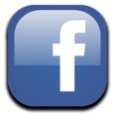 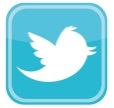 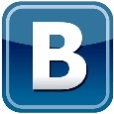 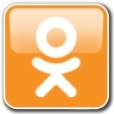 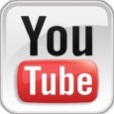 Телефоны для связи:+7 (495) 783–74–42+7 (925) 150–18–99E-mail: info@childhope.ruwww.childhope.ru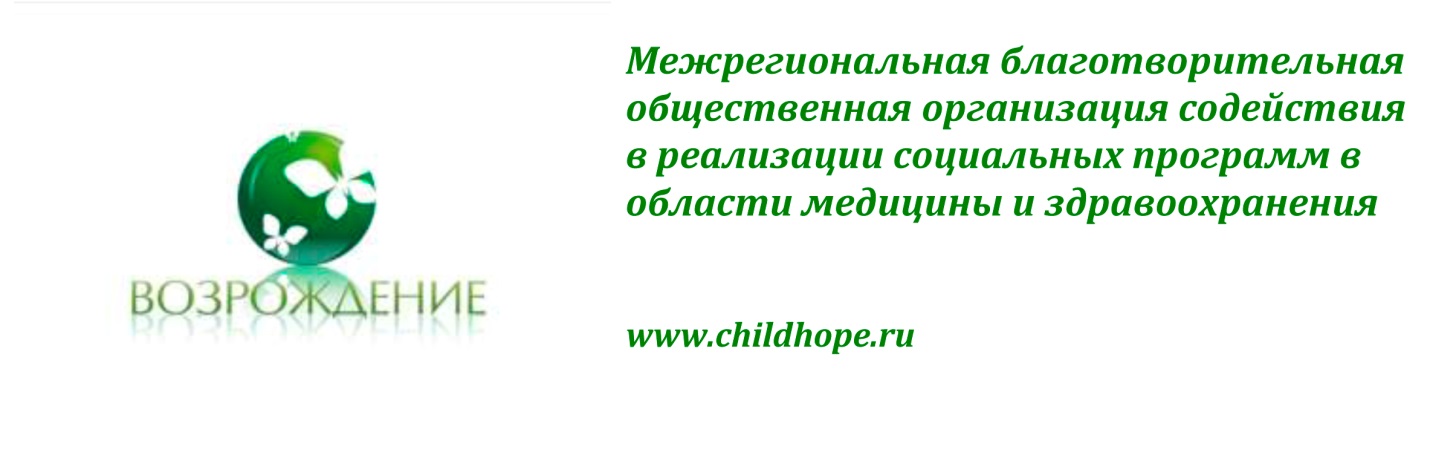 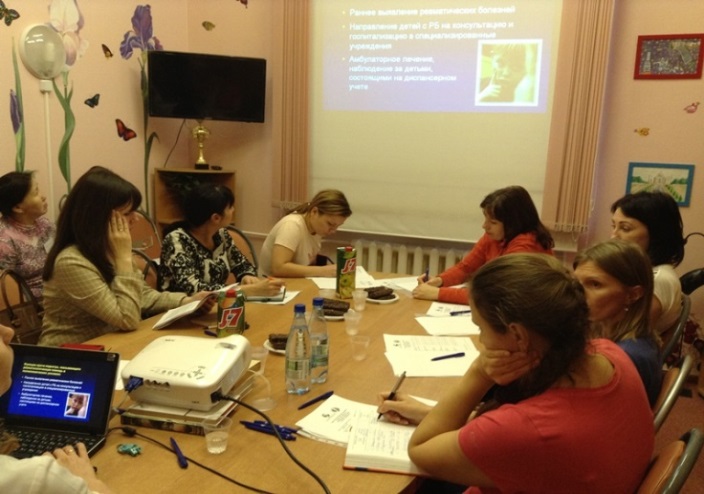 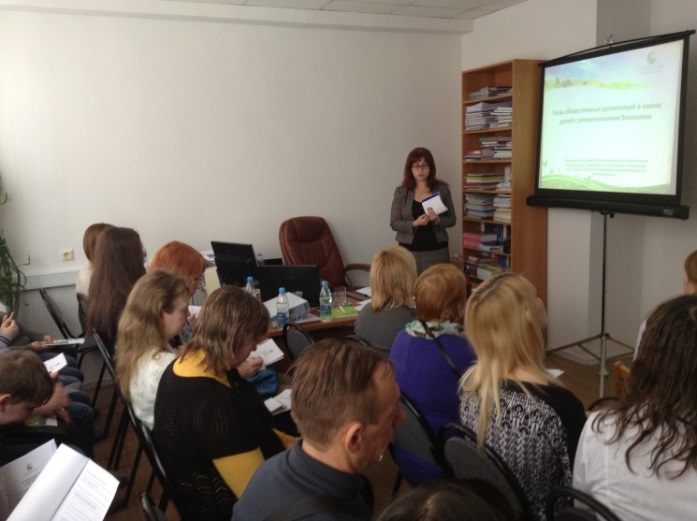 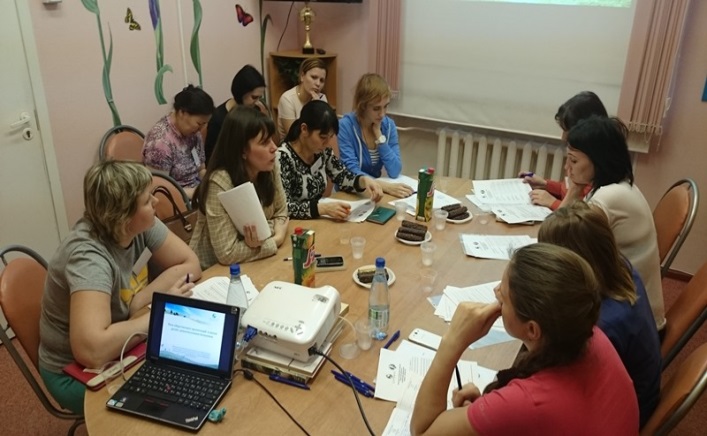 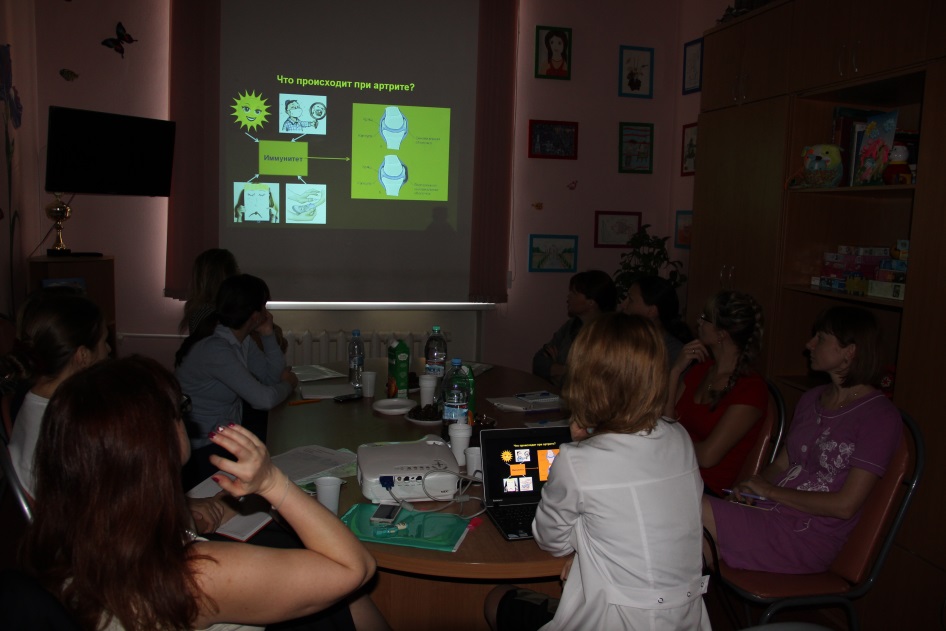 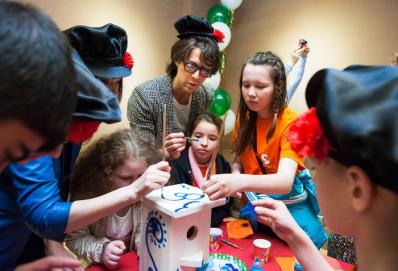 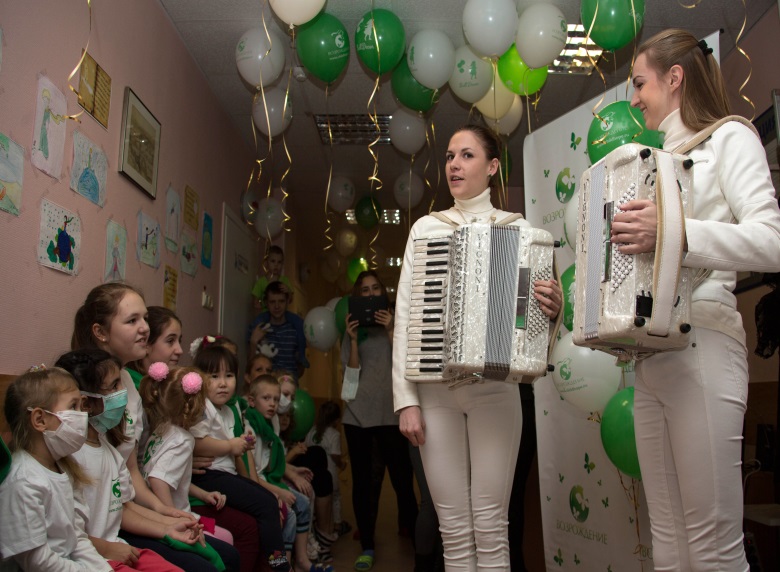 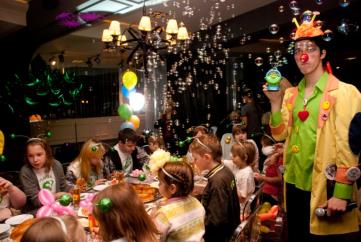 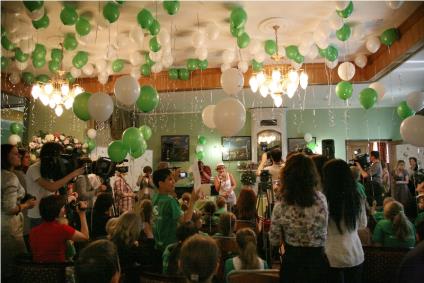 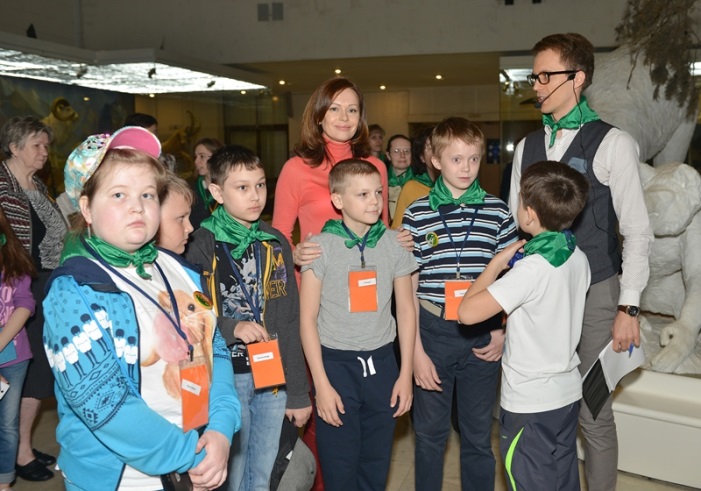 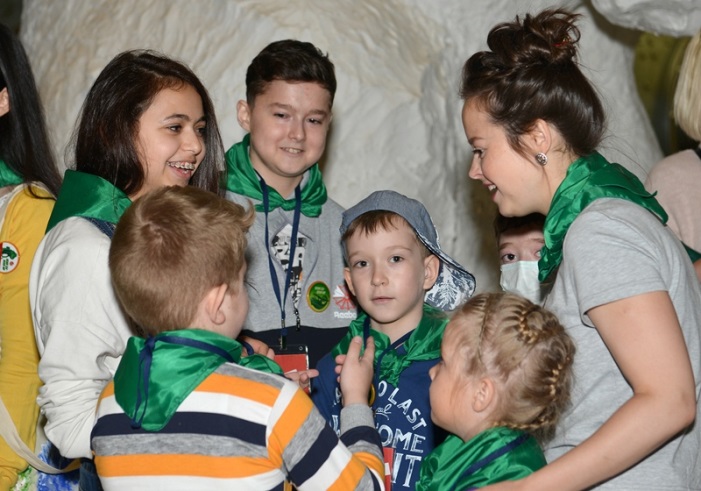 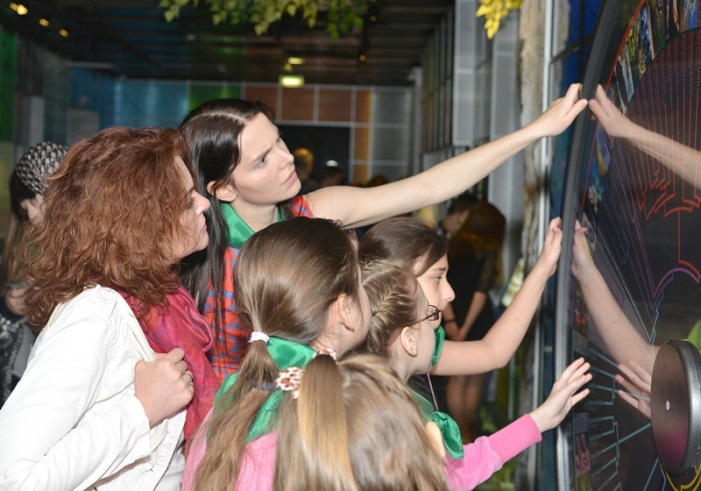 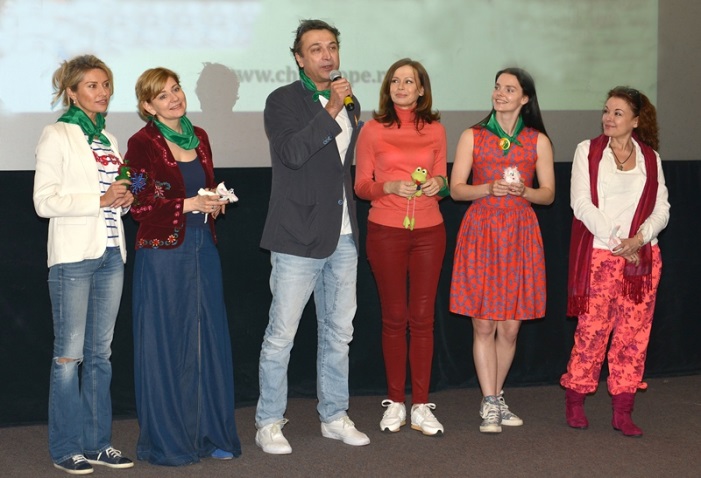 